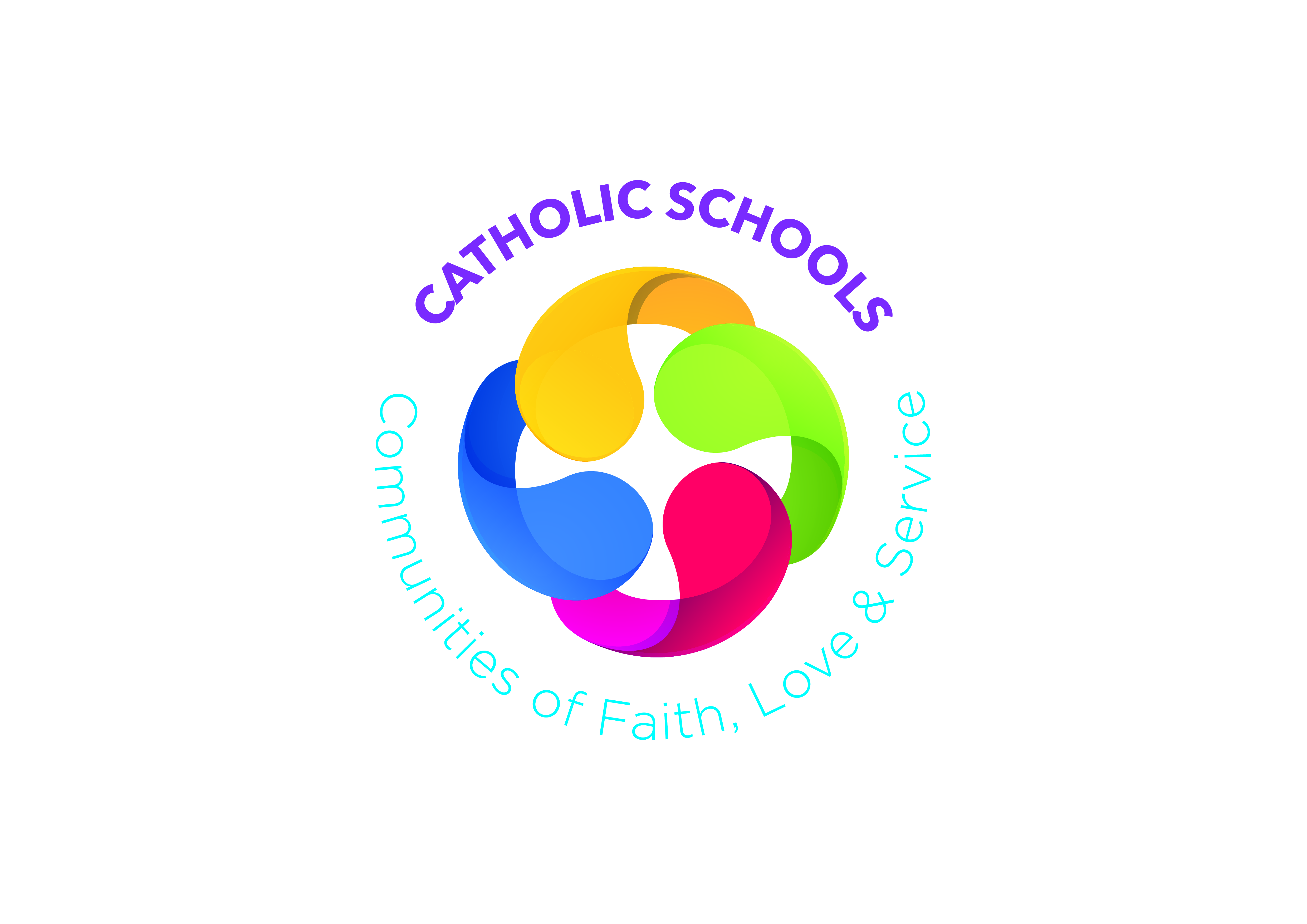 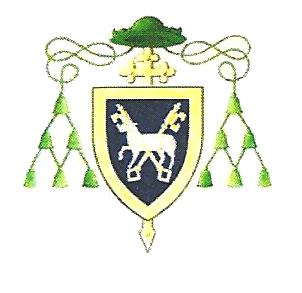 Learning and TeachingIn the coming year our school will give further attention to indicator number:		IndicatorsEmbeddedDevelopingNeeds to be addressed1.Teachers have the highest expectations of themselves and their pupils.2.A culture of ‘inspiration’ and ‘aspiration’ permeates the school.3.Catholic values are explicitly and consistently reflected in all curricular and extra-curricular activities.4.The uniqueness of each pupil is recognised and celebrated.5.Teachers model Catholic attitudes, values and behaviours.6.Teachers have a strong belief in the ability of all children to succeed.7.The Learning and Teaching policy recognises the needs of all children.8.Teachers actively build pupils’ self-confidence and self-esteem.9.The learning environment is stimulating and well organised.10.The pedagogy is purposeful, interesting and engaging.11.Pupils’ work is praised and publicly celebrated.12.Processes are in place for effective planning and regular monitoring and evaluation of classroom practice to ensure continuous improvement in outcomes for pupils.13.Marking for improvement and constructive feedback are key components of the effective learning and teaching process.14.There are positive and meaningful relationships between teachers and pupils within an ethos which challenges and supports pupils to achieve their best.15.Teachers actively seek and are given opportunities to continue their professional development and to seek to deepen their personal spirituality.16.The curriculum is regularly reviewed to ensure the provision of a broad, balanced and relevant Learning and Teaching environment.